Министерство здравоохранения Республики Беларусь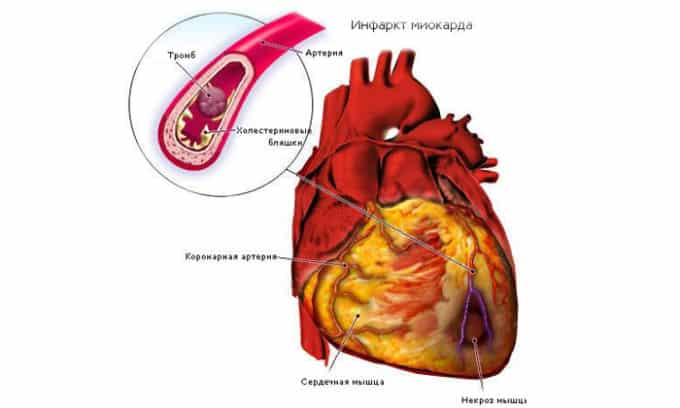 Инфаркт  миокардаОстрое заболевание, обусловленное гибелью участкасердечной мышцы, в связи с острым нарушением кровообращения в этом участке сердца.Причины инфаркта миокард  			Профилактика инфаркта миокарда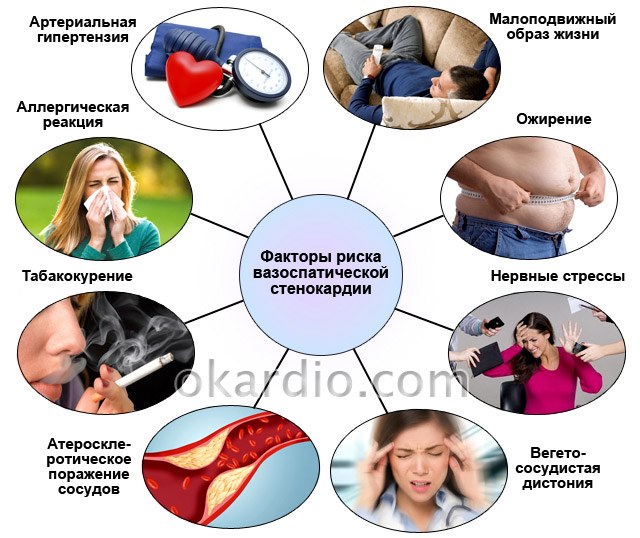 - правильное питание;- физическая актив-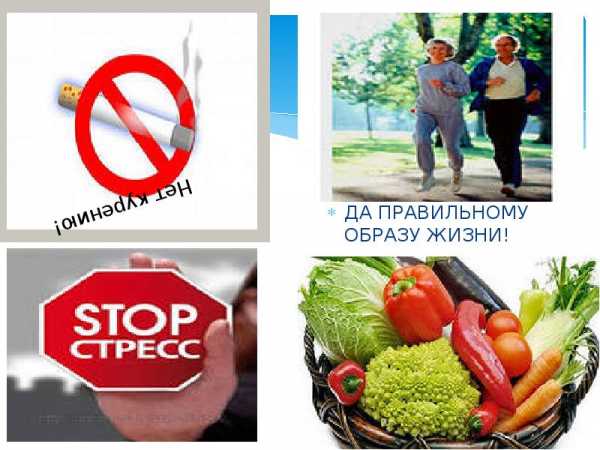   ность;- отказ от курения и  злоупотребления алкоголя;- позитивные эмоции;- снижение веса;- контроль давления;- ежегодное посещение врача-терапевта.Берегите себя, ведите здоровый образ жизни! 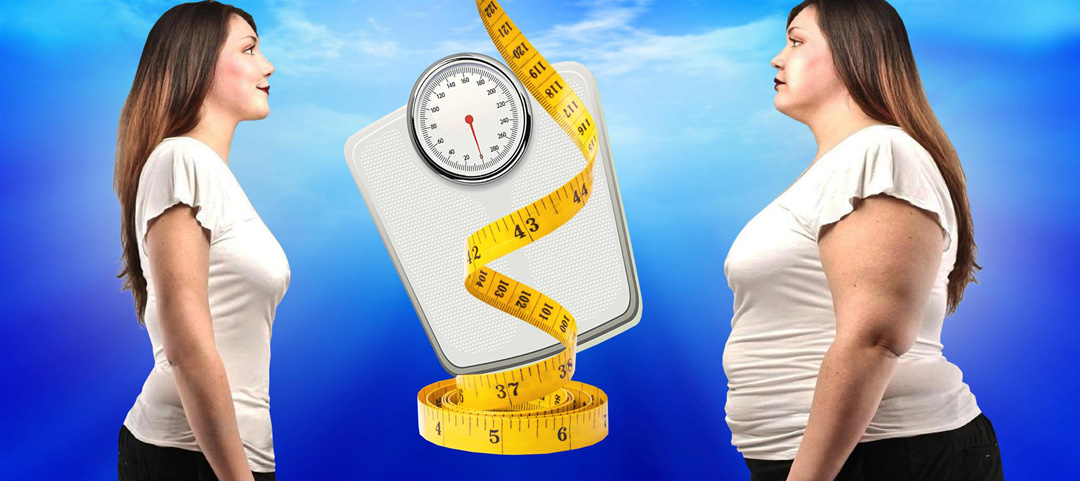 УЗ «Борисовская ЦРБ»Автор: врач-валеолог          В.И. Коновалова2018 год